Уважаемая Марина Валерьевна!Службой по ветеринарному надзору Красноярского края на основании заявки, поступившей из МКОУ «Орловская СОШ» по адресу: Красноярский край, Бирилюсский район, с. Орловка, ул. Советская, д. 37, произведен отбор проб продукции животного происхождения: окорок говяжий (тазобедренный отруб без голяшки бескостный) замороженный производитель ООО «Чистые продукты сибири» (ИНН 2465134057). Адрес производства: Красноярский край, Емельяновский район, п. Солонцы, ул. Новая, д. 21 Г. Дата выработки 23.01.2023.При исследовании в КГКУ «Краевая ветеринарная лаборатория» выявлено несоответствие продукции по показателям качества (протокол испытаний № С59/2023 от 28.02.2023).Согласно данным ВетИС ФГИС «Меркурий», данная продукция заявителю была направлена поставщиком ИП Селивановой Т.Ю.
ИНН 240501174778.Направляем Вам копию протокола лабораторных исследований для принятия мер в пределах Ваших полномочий. Данная информация была направлена в министерство образования Красноярского края.Приложение на 4 л. в 1 экз.Заместитель руководителя службы	В.В. Винтуляк[МЕСТО ДЛЯ ПОДПИСИ]Анашкин Евгений Викторович298-44-81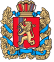 Руководителю Агентствагосударственного заказаКрасноярского краяВразовской М.В.СЛУЖБАпо ветеринарному надзоруКрасноярского края660100, г.Красноярск, ул.Пролетарская, 136 БПочтовый адрес: 660009, г.Красноярск, ул.Ленина, 125телефон:  298-44-01; факс: 243-29-20Email: vetsl@vetnadzor24.ruИНН 2463075247 / КПП 246301001ОГРН 1052466192228О выявлении некачественной продукцииРуководителю Агентствагосударственного заказаКрасноярского краяВразовской М.В.